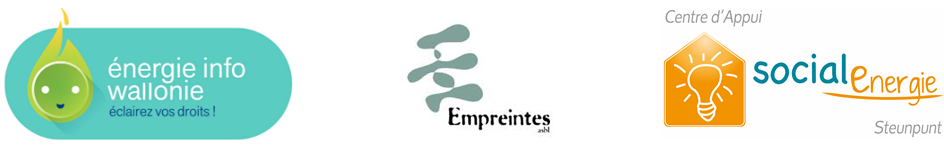 Energic’À Brac – Formulaire de commandeMerci de remplir ce formulaire de commande et de le renvoyer par mail ou par courrier au service adéquat. Pour les organisations basées en Wallonie:                       Pour les organisations basées à Bruxelles : Energie Info Wallonie                                                             Centre d’appui SocialEnergie (FdSS)Rue Nanon, 98                                                                         Rue Gheude, 495000 Namur                                                                             1070 Anderlechtinfo@energieinfowallonie.be                                               socialenergie@fdss.beInformations sur l’utilisation de l’outil: Dans quel contexte/ cadre allez-vous utiliser l’outil d’animation Energic’À Brac ? ………………………………………………………………………………………………………………………………………………………….Avec quel public ? ………………………………………………………………………………………………………………………………………………………….Combien de personnes comptez-vous toucher sur une période de 12 mois lors d’animations dans lesquelles vous utiliserez Energic’À Brac ? ………………………………………………………………………………………………………………………………………………………….Au moins un travailleur de mon organisation a déjà suivi une formation d’Energie Info Wallonie (où l’outil est utilisé) :   Oui    NonSi non, je m’engage à ce qu’un ou plusieurs intervenant(s) de mon organisation suive(nt) la formation à l’utilisation de l’outil Energic’À Brac à la date suivante : Attention, les formations ci-dessus seront destinées aux organisations sélectionnées. D’autres dates de formation seront programmées par la suite pour tout autre acteur intéressé par l’outil.  Notre service s’engage à mettre à disposition l’outil aux acteurs intéressés de la région. Oui Non Je confirme avoir lu la Convention de mise à disposition de l’outil Energic’À Brac (ci-après) et être disposé(e) à la signer si mon organisation est retenue pour recevoir l’outil. La Convention vous informe sur les engagements que vous prenez en empruntant l’outil Energic’À Brac. Date :                                     Nom et adresse de l’organisation :Nom de la personne représentant l’organisation :Convention de mise à disposition de l’outil Energic’À BracLa présente convention est valable pour une durée indéterminée. En cas de non-respect de la présente convention, l’organisme s’engage à restituer l’outil à l’organisation de contact. Organisations signataires (cochez l’organisation de contact): EtNom de votre organisation :				……………………………………………….Adresse de votre organisation :			……………………………………………….Personne de contact :					……………………………………………….Téléphone de la personne de contact :		……………………………………………….E-mail de la personne de contact :      		……………………………………………….L’organisme s’engage à :Suivre une formation d’une demi-journée à l’animation de l’outil si cela n’a pas encore été fait.Remplir annuellement un formulaire transmis par l’organisation de contact qui présentera les emprunteurs (si vous êtes organisme prêteur), le nombre d’utilisations, le nombre de personnes touchées, le profil du public touché. Ce formulaire servira d’évaluation.L’organisme s’engage à être prêteur : OuiNonL’organisme, s’il s’engage à être prêteur, s’engage à : Organiser le prêt de l’outil pédagogique aux organisations de sa région qui souhaiteraient l’emprunter. Accepter un référencement comme service de prêt de l’outil Energic’À Brac.Prêter le jeu gratuitement. Une caution peut être demandée à l’emprunteur. Présenter l’outil et son mode d’emploi aux personnes qui viennent l’emprunter. Diffuser l’outil, le promouvoir et en faciliter l’accès et l’utilisation. Date                                                                              Signature précédée de la mention « lu et approuvé » En Wallonie,                                                               OU                                 A Bruxelles, Pour Energie Info Wallonie,                                                                           Pour le Centre d’Appui SocialEnergie (FdSS), ET Pour ………………………………………………………………………….. , Pour les organisations basées en Wallonie : 27 octobre matin à Namur30 novembre matin à Liège11 janvier matin à CharleroiNombre de participant(s) : ………Pour les organisations basées à Bruxelles : 29 octobre matin à Bruxelles30 novembre matin à Bruxelles11 janvier matin à BruxellesNombre de participant(s) : ………Pour les organisations basées en Wallonie:                       Energie Info Wallonie                                                             Rue Nanon, 98                                                                         5000 Namur                                                                             info@energieinfowallonie.be                                               Pour les organisations basées à Bruxelles : Centre d’Appui SocialEnergie (FdSS)Rue Gheude, 491070 Anderlechtsocialenergie@fdss.be